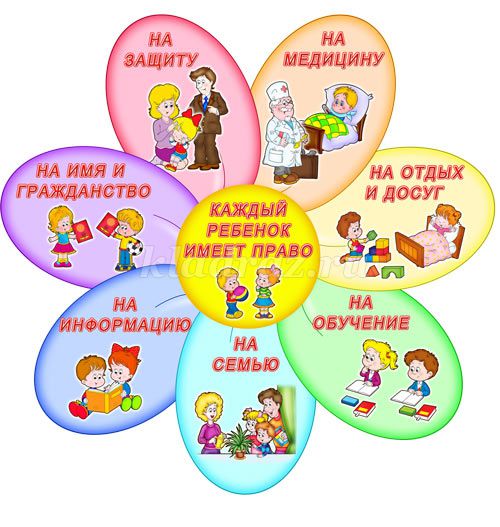 Консультация для родителейна тему:«Как познакомить дошкольника с его правами и обязанностями?»Цель: содействовать становлению ключевых компетенций родителей по вопросам правового обеспечения процесса реализации воспитательной функции.Права ребенка - обязательный и неотъемлемый компонент современного общества. Но, как и когда начать говорить с ребёнком о его правах? Как сообщить грамотно об обязанностях?Конечно, чем раньше объяснять малышу правила поведения в обществе, тем будет лучше и ему самому и его родителям и окружающим его людям. Нужно объяснять ребёнку доступным для него языком, что жить намного проще и приятнее, когда знаешь как «надо» и как «не надо» поступать в той или иной ситуации.Систему знаний о правах детей необходимо строить в соответствии с возрастом детей и их познавательными возможностями, а именно знакомить детей с теми правами, содержание которых им понятны и постоянно встречаются в их жизни; правами, которые наиболее часто нарушаются взрослыми или другими детьми; и, наконец, с теми, знание которых может способствовать развитию интереса детей к социальным явлениям и доступны познанию на уровне элементарных обобщений.Начиная знакомить малыша с его правами, каждый родитель должен сам знать и правильно трактовать основные права своего ребёнка (право на защиту от насилия, дискриминации, право на жизнь, образование, медицинскую помощь, право жить в семье, право на собственное мнение и т.д.). Основным документом, где изложена данная информация была и остаётся на сегодняшний день Конвенция ООН о правах ребёнка. Сейчас существует множество вариаций этого документа и для детей и для взрослых - выбор за Вами.Например, неплохо изложены права «детёнышей» в книге всеми известного детского писателя Г. Остера. Она так и называется - «Права Детёнышей». Для детей постарше можно почитать стихотворение великого русского поэта «Серебряного века» - В. Маяковского «Что такое хорошо и что такое плохо». А вообще, и в мире литературы и в мире мультипликации огромное множество произведений для детей, которые могут послужить иллюстрацией к той или иной ситуации из жизни Вашего малыша. Ведь лучше учиться на чужих ошибках, не правда ли? Конечно, всё прочитанное или просмотренное должно поясняться взрослыми в доступной для данного возраста форме.Для бесед со средними и старшими дошкольниками на тему их прав и обязанностей лучше использовать в качестве примеров ситуации, например, с любимыми сказочными героями. Конечно, можно вместе прочесть сказку или другое литературное произведение, выбранное Вами, для объяснения того или иного права. Но ещё интереснее придумать сказку вместе с ребёнком, изначально вложив в сюжет «проблемную ситуацию». Например: «Жила была куколка Виолетта. Она очень не любила кушать овощи и фрукты. Питалась только тортиками и шоколадками. В один не очень прекрасный день у Виолетты так сильно заболел живот……» Тем самым мы излагаем в доступной форме право ребёнка на медицинскую помощь, на качественное и здоровое питание. Вот таким интересным занятием можно заниматься, например, идя по дороге из детского сада, тем самым экономя время на другие не менее приятные занятия дома.В каких книгах ещё поискать информацию по данной теме: Е. С. Шабельник «Права ребенка», «Права на всякий случай», А. С. Усачев «Приключение маленького человечка», Г. Остер «Нарушение правил приличия, вежливости, этикета», «Право-нарушения», Л. Васильева «Азбука вежливости» и многие другие.Успеха Вам, дорогие родители, в столь непростом деле - воспитании Вашего Сокровища!